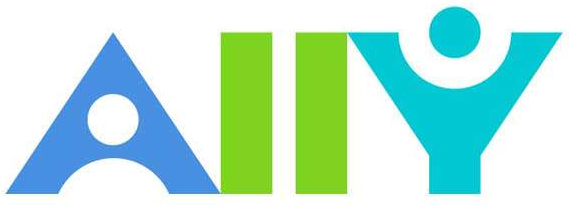 FORMATBUILDING ACCESSIBILITYHOW TO CHECKVideo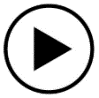 https://www.gvsu.edu/elearn/accessibility-video-and-audio-70.htmUse the TAB key to check function accessibility MS Word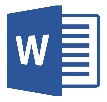 https://www.gvsu.edu/elearn/accessibility-microsoft-word-67.htmRun MS Word accessibility check to check accessibility of document MS PowerPoint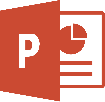 https://www.gvsu.edu/elearn/accessibility-microsoft-powerpoint-68.htmRun MS PowerPoint accessibility checker to check accessibility of documentMS Excel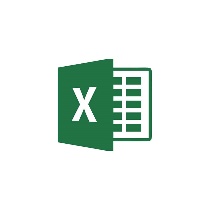 Specify column headersDO NOT use blank cells for formattingRun MS Excel accessibility checker to check accessibility of document Google Docs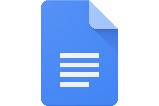 Use heading styles Use read-only versions of a Google Doc to export into MS WordDO NOT create PDFs from Google DocsConvert into MS Word document to enforce accessibility Web Pages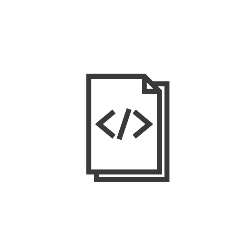 https://www.gvsu.edu/dsr/making-documents-accessible-90.htmUse free tools to test page accessibilityUse the WAVE ToolbarPDF Documents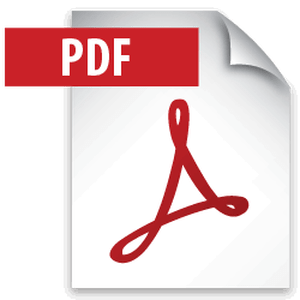 https://www.gvsu.edu/elearn/accessibility-adobe-acrobat-and-pdfs-69.htmUse software that creates accessible PDFs such as MS WordRun OCR software on scanned itemsUse “Full check” under view in Adobe AcrobatBlackboard Collaborate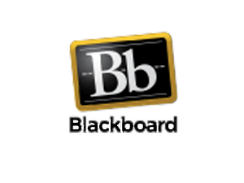 Most content is accessible Note: Some content will require textual repurposing for visually impaired usersCollaborate possess an accessible interface Check document formatting and test live captioning for users with impairments